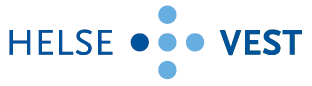 Avtalens punkt 1.5 Partenes representanterOversikt over avtalens kontaktpersoner. Kommunikasjon i forbindelse med avtaleforholdet skal sendes til representantene i tabellen, jf. Generell avtaletekst punkt 11.4. Partene står fritt til å peke ut ny bemyndiget representant. Ved skifte av bemyndiget representant skal skriftlig melding sendes den annen part så snart som mulig. Melding skal som et minimum inneholde den nye representantens kontaktopplysninger og dato for skifte.Avtalens punkt 5.1 VarighetAvtalens varighet er fra avtalen er signert av partene, og 2 (to) år frem i tid.Avtalen fornyes deretter automatisk for 1 (ett) år om gangen, med mindre den sies opp av Kunden med 3 (tre) måneders varsel før fornyelsestidspunktet. Leverandøren har ikke adgang til å si opp avtalen utover det som følger av avtalens øvrige bestemmelser.Avtalens punkt 6.2 PersonopplysningerDet skal inngås databehandleravtale mellom partene. Kundens mal for databehandleravtale skal benyttes.Dersom Kunden godkjenner at personopplysninger behandles av Leverandørens underleverandør(er), skal navnene på underleverandør(er) fremkomme av vedlegg til databehandleravtalen.Avtalens punkt 11.2. Lønns‐ og arbeidsvilkår 
Dersom det foreligger allmenngjort tariffavtale eller landsomfattende tariffavtale for den aktuelle bransje kontrakten gjelder, skal dokumentasjon av Leverandørens oppfyllelse av forpliktelser som nevnt i avtalens punkt 11.2 (Lønns- og arbeidsvilkår) fremkomme her. Dokumentasjonen kan bestå av en egenerklæring eller en tredjepartserklæring om at det er samsvar mellom aktuell tariffavtale og faktiske lønns- og arbeidsvilkår for oppfyllelse av Leverandørens og eventuelle underleverandørers forpliktelser.Saksnr. 2022/1670og avtalenummer Bilag 5 tilSystemløsning for renholdSist oppdatert: 06.01.2023Leverandørens avtaleforvalterLeverandørens avtaleforvalterNavnFylles innTelefonnummerFylles innE-postFylles innLeverandørens faglige kontaktpersonLeverandørens faglige kontaktpersonNavnFylles innTelefonnummerFylles innE-postFylles innKundens avtaleforvalterKundens avtaleforvalterNavnVegard Høston SivertsenTelefonnummer 97426891E-postvegard.sivertsen@sykehusinnkjop.noKundens faglige kontaktpersonKundens faglige kontaktpersonNavnSvein Bjarte Frette Telefonnummer930 15 060E-postsvein.bjarte.frette@helse-vest-ikt.noPartenes bemyndigede representanterPartenes bemyndigede representanterPartenes bemyndigede representanterFor KundenFor LeverandørenNavnOle Jørgen KirkelutenFylles innStillingAdministrerende direktørFylles innTelefon48132759Fylles innE-postole.jorgen.kirkeluten@helse-vest-ikt.noFylles inn